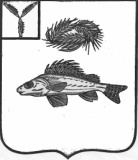 АДМИНИСТРАЦИЯ НОВОСЕЛЬСКОГО МУНИЦИПАЛЬНОГО ОБРАЗОВАНИЯ
ЕРШОВСКОГО РАЙОНА САРАТОВСКОЙ ОБЛАСТИ	               Р А С П О Р Я Ж Е Н И Еот 18.10.2016 г.                                   	                               № 20О внесении изменений в  Приложение № 2к распоряжению  и. о. главы администрацииНовосельского муниципального образованияЕршовского района Саратовской области№ 01 от 12.01.2016 г. Внести  изменения в приложение № 2 к распоряжению  № 01 от 12.01.2016 г. «Об утверждении правил организации и ведении бухгалтерского учета в администрации Новосельского МО, назначении подотчета лиц и создании постоянно действующей комиссии»-вывести  из состава постоянно-действующей комиссии по  приема -передаче и списанию объектов нефинансовых активов, члена комиссии- инспектора ВУС Трефилову Валентину Константиновну ;-назначить членом комиссии- инспектора  ВУС Тришкину Людмилу Александровну ( по согласованию)И.о.главы администрацииНовосельского МО:                                                                       Н.А.Королева